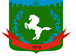 ТОМСКАЯ ОБЛАСТЬТОМСКИЙ РАЙОНСОВЕТ ЗОНАЛЬНЕНСКОГО СЕЛЬСКОГО ПОСЕЛЕНИЯРЕШЕНИЕ №26п. Зональная Станция		                                                   «20» июля2021г.18-е очередное собраниеV -ого созываО безвозмездной передаче муниципального имущества принадлежащего муниципальному образования «Зональненское сельское поселение» муниципальному образованию «Томский район»	Рассмотрев обращение заместителя Главы Томского района- начальника Управления ЖКХ, ГО и ЧС, проведя процедуру открытого голосования,Совет Зональненского сельского поселения РЕШИЛ: Передать сети теплоснабжения и ГВС, кадастровый номер 70:14:0312001:573, принадлежащие на праве собственности муниципальному образованию «Зональненское сельское поселение» в собственность муниципального образования «Томский район».Опубликовать настоящее Решение в печатном издании «Информационный бюллетень Зональненского сельского поселения» и на официальном сайте муниципального образования «Зональненское сельское поселение» в информационно – телекоммуникационной сети «Интернет» http://www.admzsp.ru.Настоящее решение вступает в силу с момента его официального опубликования.Контроль за исполнением настоящего решения оставляю за собой.Председатель Совета Зональненского			сельского поселения 				                                    Е.А. КоноваловаГлава поселения           (Глава Администрации)                                       				Е.А. КоноваловаПриложение 3к решению